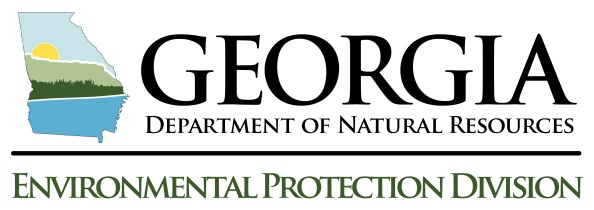 Pretreatment Permit ApplicationFor Discharge(s) to a Publically Owned Treatment WorksSection A.	General InstructionsTo be completed by persons engaged industrial manufacturing, mining or commercial operations which generate pollutants which are discharged to publicly owned treatment works (POTW).To expedite the processing of the application, unless stated otherwise, all items are to be filled out completely.  Your application will not be considered complete unless every question is answered on this form.  If an item is not applicable, indicate by noting “NA” to show that you considered the question.  For any section of this application attach additional sheets as necessary.EPD may return incomplete applications to the sender if we are unable to process the incomplete application.Additional information may be required upon request. Section B.	AttachmentsPlease provide the following attachments to the permit application.  Please be sure to label them as appropriate.Site map showing the layout of the facility.A schematic flow diagram of the wastewater treatment system with flow volumes and sampling locations.Sewer Use Ordinance (SUO) as provided by the POTW.Baseline Monitoring Report (BMR)Accidental Spill Prevention Plan (ASPP).If applicable, Toxic Organics Management Plan (TOMP)Section C.	Signatory RequirementsThe application is to be signed by a designated responsible official as follows:For a corporation: by a responsible corporate official.  A responsible corporate official means (i) a president, secretary, treasurer, or vice-president of the corporation in charge of a principal business function, or any other person who performs similar policy- or decision-making functions for the corporation, or (ii) the manager of one or more manufacturing, production, or operating facilities, if authority to sign documents has been assigned or delegated to the manager in accordance with corporate procedures.  For a partnership or sole proprietorship: by a general partner or the proprietor.Section D.	Submittal of ApplicationMail completed application packages to:Georgia Department of Natural ResourcesEPD – Watershed Protection BranchAttention: Industrial Permitting Unit2 Martin Luther King Jr. DriveSuite 1152Atlanta, Georgia 30334Section E.	Common Acronyms Found in the ApplicationCIU – Categorical Industrial User CFR – Code of Federal RegulationsEPD – Environmental Protection DivisionIU – Industrial User NPDES - National Pollutant Discharge Elimination System POTW – Publicly Owned Treatment Works SIU – Significant Industrial User SUO – Sewer Use OrdinanceSection F.   Significant DefinitionsSignificant Industrial User (SIU) per 40 CFR 403.3(v) is any of the following:a.	All industrial users subject to categorical pretreatment standards under 40 CFR 403.6 and 40 CFR Chapter I, subchapter N.b.	A Categorical Industrial User (CIU).c.	A discharger that contributes 25,000 gallons per day of process wastewater to collection system or  5% of the hydraulic, organic or solids loading of the POTW or Designated by the EPD on the basis that the IU has a reasonable potential for affecting the POTW.   Categorical Industrial UserA categorical industrial user (CIU) is a facility that meets these conditions:The industrial activity performed at the facility is regulated by one or more of the federal regulations found in Title 40 Code of Federal Regulations (40 CFR).The facility discharges process wastewater to a Publicly Owned Treatment Works (POTW)If you are a CIU, then you must comply with the categorical pretreatment standards specified in the federal regulations and any local limits (ex. SUO) established by the POTW that receives your wastewater discharge.Section G.  Significant Industrial CategoriesThe table below lists the significant industrial categories and the types of pollutants that must be analyzed and submitted in Section K.3 of this application.Pretreatment Permit ApplicationFor Discharge(s) to a Publically Owned Treatment WorksCheck Applicable Box:     New Permit                           Existing Permit 	(Permit No.:      	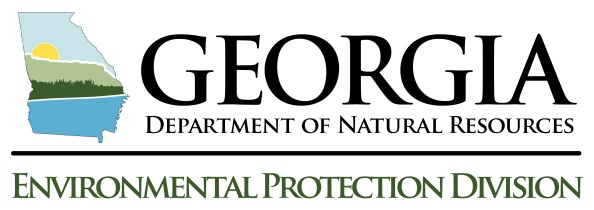 1 Only facilities that are subject to the requirements in 40 CFR Parts 413, 433, 464, 465, 467, 468, and 469 have requirements for TTO.2 Please indicate the location of the equipment on the schematic flow diagram attached to application.Authorized Representative Statement	I certify under penalty of law that this document and all attachments were prepared under my direction or supervision in accordance with a system designed to assure that qualified personnel properly gather and evaluate the information submitted.  Based on my inquiry of the person or persons who manage the system, or those persons directly responsible for gathering the information, the information submitted is, to the best of my knowledge and belief, true, accurate, and complete.  I am aware that there are significant penalties for submitting false information, including the possibility of fine and imprisonment for knowing violations.INDUSTRIAL CATEGORYVolatileAcid CompoundsBase / Neutral CompoundsPesticideAdhesives and Sealantsxxx-Aluminum Formingxxx-Auto and other laundriesxxxxBattery Manufacturingxxx-Coal MiningxxxxCoil Coatingxxx-Copper Formingxxx-Electric and Electronic CompoundsxxxxElectroplatingxxx-Explosives Manufacturing-xx-Foundriesxxx-Gum and Wood ChemicalsxxxxInorganic Chemicals Manufacturingxxx-Iron and Steel Manufacturingxxx-Leather Tanning and FinishingxxxxMechanical Products  Manufacturingxxx-Metal Finishing xxx-Nonferrous Metals ManufacturingxxxxOre Mining and DressingxxxxOrganic Chemicals Plastic and Synthetic FibersxxxxPaint and Ink FormulatingxxxxPesticides ChemicalsxxxxPetroleum RefiningxxxxPharmaceutical Manufacturingxxx-Photographic Equipment and SuppliesxxxxPlastics and Synthetic Materials Manufacturing xxxxPlastic Processing  x---Pulp, Paper, and Paperboardxxx-Rubber Manufacturingxxx-Porcelain Enamelingx-xxPrinting and PublishingxxxxSoap and Detergent Manufacturingxxx-Steam Electric Power Generatingxxx-Textile MillsxxxxTimber Products ProcessingxxxxSection A.  Contact & FAcility InformationSection A.  Contact & FAcility InformationSection A.  Contact & FAcility InformationSection A.  Contact & FAcility InformationSection A.  Contact & FAcility InformationSection A.  Contact & FAcility InformationOwner of Facility Name:      Owner of Facility Name:      Owner of Facility Name:      Owner of Facility Name:      Owner of Facility Name:      Owner of Facility Name:      Industrial Facility Name:      Industrial Facility Name:      Industrial Facility Name:      Industrial Facility Name:      Industrial Facility Name:      Industrial Facility Name:      Permit Application Contact Name (first  & last):        Permit Application Contact Name (first  & last):        Permit Application Contact Name (first  & last):        Permit Application Contact Name (first  & last):        Permit Application Contact Name (first  & last):        Permit Application Contact Name (first  & last):        Title:       Title:       Title:       Title:       Title:       Title:       E-mail Address:      E-mail Address:      E-mail Address:      E-mail Address:      Phone:      Phone:      Facility Mailing Address (Street or P.O. box):        Facility Mailing Address (Street or P.O. box):        Facility Mailing Address (Street or P.O. box):        Facility Mailing Address (Street or P.O. box):        Facility Mailing Address (Street or P.O. box):        Facility Mailing Address (Street or P.O. box):        City:      State:       Zip:      Zip:      Zip:      Zip:      Facility Location Street:       Facility Location Street:       Facility Location Street:       Facility Location Street:       Facility Location Street:       Facility Location Street:       City:       State:      State:      Zip:      Zip:      County:      Facility Latitude/Longitude (ex. 34.5364, -84.8045):      Facility Latitude/Longitude (ex. 34.5364, -84.8045):      Facility Latitude/Longitude (ex. 34.5364, -84.8045):      Facility Latitude/Longitude (ex. 34.5364, -84.8045):      Facility Latitude/Longitude (ex. 34.5364, -84.8045):      Facility Latitude/Longitude (ex. 34.5364, -84.8045):      SIC Code(s) (4-digit in order of priority)1st:          2nd:            3rd:            4th      SIC Code(s) (4-digit in order of priority)1st:          2nd:            3rd:            4th      SIC Code(s) (4-digit in order of priority)1st:          2nd:            3rd:            4th      SIC Code(s) (4-digit in order of priority)1st:          2nd:            3rd:            4th      NAICS Code(s):       NAICS Code(s):       Section B.  Designated Signatory authority for the facilitySection B.  Designated Signatory authority for the facilitySection B.  Designated Signatory authority for the facilitySection B.  Designated Signatory authority for the facilityName/Title:      Name/Title:      Name/Title:      Name/Title:      E-mail Address:      E-mail Address:      Phone:      Phone:      Mailing Address Street or P.O. box:        Mailing Address Street or P.O. box:        Mailing Address Street or P.O. box:        Mailing Address Street or P.O. box:        City:       State:      State:      Zip:      Section c.  General informationSection c.  General informationSection c.  General informationIs the building currently connected to the POTW sanitary sewer system?     Yes      NoIs the building currently connected to the POTW sanitary sewer system?     Yes      NoIs the building currently connected to the POTW sanitary sewer system?     Yes      No1.a. If no, please provide estimated date of connection:        1.a. If no, please provide estimated date of connection:        1.a. If no, please provide estimated date of connection:        Does the building have a separate sanitary sewer line to the PTW sanitary sewer system?  This is a separate sanitary sewer line from the process wastewater line.  Yes      NoDoes the building have a separate sanitary sewer line to the PTW sanitary sewer system?  This is a separate sanitary sewer line from the process wastewater line.  Yes      NoDoes the building have a separate sanitary sewer line to the PTW sanitary sewer system?  This is a separate sanitary sewer line from the process wastewater line.  Yes      NoDoes the facility’s discharge meet the requirements for a Significant Industrial User (SIU) (defined in the Application Instructions?     Yes      NoDoes the facility’s discharge meet the requirements for a Significant Industrial User (SIU) (defined in the Application Instructions?     Yes      NoDoes the facility’s discharge meet the requirements for a Significant Industrial User (SIU) (defined in the Application Instructions?     Yes      NoDo you have any other Federal, State, or local environmental permits?    Yes      NoDo you have any other Federal, State, or local environmental permits?    Yes      NoDo you have any other Federal, State, or local environmental permits?    Yes      No4.a.	If yes, complete the following table. provide permit type, number, and  issuance date:  4.a.	If yes, complete the following table. provide permit type, number, and  issuance date:  4.a.	If yes, complete the following table. provide permit type, number, and  issuance date:  Permit TypePermit NumberPermit Issuance DateSECTION D.  BUSINESS ACTIVITYSECTION D.  BUSINESS ACTIVITYSECTION D.  BUSINESS ACTIVITYSECTION D.  BUSINESS ACTIVITYSECTION D.  BUSINESS ACTIVITYSECTION D.  BUSINESS ACTIVITYSECTION D.  BUSINESS ACTIVITYSECTION D.  BUSINESS ACTIVITYSECTION D.  BUSINESS ACTIVITYSECTION D.  BUSINESS ACTIVITYSECTION D.  BUSINESS ACTIVITYSECTION D.  BUSINESS ACTIVITYSECTION D.  BUSINESS ACTIVITYSECTION D.  BUSINESS ACTIVITYSECTION D.  BUSINESS ACTIVITYSECTION D.  BUSINESS ACTIVITYSECTION D.  BUSINESS ACTIVITY1.  If your facility employs or will be employing processes in any of the industrial categories listed below (regardless of whether they generate wastewater, waste sludge, or hazardous waste), place a check (X) beside the category (check all that apply) and enter the applicable subpart(s) that apply.A facility with processes inclusive in the below table may be covered by Environmental Protection Agency's (EPA) categorical pretreatment standards.  These facilities are termed "Categorical Industrial Users".1.  If your facility employs or will be employing processes in any of the industrial categories listed below (regardless of whether they generate wastewater, waste sludge, or hazardous waste), place a check (X) beside the category (check all that apply) and enter the applicable subpart(s) that apply.A facility with processes inclusive in the below table may be covered by Environmental Protection Agency's (EPA) categorical pretreatment standards.  These facilities are termed "Categorical Industrial Users".1.  If your facility employs or will be employing processes in any of the industrial categories listed below (regardless of whether they generate wastewater, waste sludge, or hazardous waste), place a check (X) beside the category (check all that apply) and enter the applicable subpart(s) that apply.A facility with processes inclusive in the below table may be covered by Environmental Protection Agency's (EPA) categorical pretreatment standards.  These facilities are termed "Categorical Industrial Users".1.  If your facility employs or will be employing processes in any of the industrial categories listed below (regardless of whether they generate wastewater, waste sludge, or hazardous waste), place a check (X) beside the category (check all that apply) and enter the applicable subpart(s) that apply.A facility with processes inclusive in the below table may be covered by Environmental Protection Agency's (EPA) categorical pretreatment standards.  These facilities are termed "Categorical Industrial Users".1.  If your facility employs or will be employing processes in any of the industrial categories listed below (regardless of whether they generate wastewater, waste sludge, or hazardous waste), place a check (X) beside the category (check all that apply) and enter the applicable subpart(s) that apply.A facility with processes inclusive in the below table may be covered by Environmental Protection Agency's (EPA) categorical pretreatment standards.  These facilities are termed "Categorical Industrial Users".1.  If your facility employs or will be employing processes in any of the industrial categories listed below (regardless of whether they generate wastewater, waste sludge, or hazardous waste), place a check (X) beside the category (check all that apply) and enter the applicable subpart(s) that apply.A facility with processes inclusive in the below table may be covered by Environmental Protection Agency's (EPA) categorical pretreatment standards.  These facilities are termed "Categorical Industrial Users".1.  If your facility employs or will be employing processes in any of the industrial categories listed below (regardless of whether they generate wastewater, waste sludge, or hazardous waste), place a check (X) beside the category (check all that apply) and enter the applicable subpart(s) that apply.A facility with processes inclusive in the below table may be covered by Environmental Protection Agency's (EPA) categorical pretreatment standards.  These facilities are termed "Categorical Industrial Users".1.  If your facility employs or will be employing processes in any of the industrial categories listed below (regardless of whether they generate wastewater, waste sludge, or hazardous waste), place a check (X) beside the category (check all that apply) and enter the applicable subpart(s) that apply.A facility with processes inclusive in the below table may be covered by Environmental Protection Agency's (EPA) categorical pretreatment standards.  These facilities are termed "Categorical Industrial Users".1.  If your facility employs or will be employing processes in any of the industrial categories listed below (regardless of whether they generate wastewater, waste sludge, or hazardous waste), place a check (X) beside the category (check all that apply) and enter the applicable subpart(s) that apply.A facility with processes inclusive in the below table may be covered by Environmental Protection Agency's (EPA) categorical pretreatment standards.  These facilities are termed "Categorical Industrial Users".1.  If your facility employs or will be employing processes in any of the industrial categories listed below (regardless of whether they generate wastewater, waste sludge, or hazardous waste), place a check (X) beside the category (check all that apply) and enter the applicable subpart(s) that apply.A facility with processes inclusive in the below table may be covered by Environmental Protection Agency's (EPA) categorical pretreatment standards.  These facilities are termed "Categorical Industrial Users".1.  If your facility employs or will be employing processes in any of the industrial categories listed below (regardless of whether they generate wastewater, waste sludge, or hazardous waste), place a check (X) beside the category (check all that apply) and enter the applicable subpart(s) that apply.A facility with processes inclusive in the below table may be covered by Environmental Protection Agency's (EPA) categorical pretreatment standards.  These facilities are termed "Categorical Industrial Users".1.  If your facility employs or will be employing processes in any of the industrial categories listed below (regardless of whether they generate wastewater, waste sludge, or hazardous waste), place a check (X) beside the category (check all that apply) and enter the applicable subpart(s) that apply.A facility with processes inclusive in the below table may be covered by Environmental Protection Agency's (EPA) categorical pretreatment standards.  These facilities are termed "Categorical Industrial Users".1.  If your facility employs or will be employing processes in any of the industrial categories listed below (regardless of whether they generate wastewater, waste sludge, or hazardous waste), place a check (X) beside the category (check all that apply) and enter the applicable subpart(s) that apply.A facility with processes inclusive in the below table may be covered by Environmental Protection Agency's (EPA) categorical pretreatment standards.  These facilities are termed "Categorical Industrial Users".1.  If your facility employs or will be employing processes in any of the industrial categories listed below (regardless of whether they generate wastewater, waste sludge, or hazardous waste), place a check (X) beside the category (check all that apply) and enter the applicable subpart(s) that apply.A facility with processes inclusive in the below table may be covered by Environmental Protection Agency's (EPA) categorical pretreatment standards.  These facilities are termed "Categorical Industrial Users".1.  If your facility employs or will be employing processes in any of the industrial categories listed below (regardless of whether they generate wastewater, waste sludge, or hazardous waste), place a check (X) beside the category (check all that apply) and enter the applicable subpart(s) that apply.A facility with processes inclusive in the below table may be covered by Environmental Protection Agency's (EPA) categorical pretreatment standards.  These facilities are termed "Categorical Industrial Users".1.  If your facility employs or will be employing processes in any of the industrial categories listed below (regardless of whether they generate wastewater, waste sludge, or hazardous waste), place a check (X) beside the category (check all that apply) and enter the applicable subpart(s) that apply.A facility with processes inclusive in the below table may be covered by Environmental Protection Agency's (EPA) categorical pretreatment standards.  These facilities are termed "Categorical Industrial Users".1.  If your facility employs or will be employing processes in any of the industrial categories listed below (regardless of whether they generate wastewater, waste sludge, or hazardous waste), place a check (X) beside the category (check all that apply) and enter the applicable subpart(s) that apply.A facility with processes inclusive in the below table may be covered by Environmental Protection Agency's (EPA) categorical pretreatment standards.  These facilities are termed "Categorical Industrial Users".XXINDUSTRIAL CATEGORIESINDUSTRIAL CATEGORIESINDUSTRIAL CATEGORIESINDUSTRIAL CATEGORIESINDUSTRIAL CATEGORIESINDUSTRIAL CATEGORIESINDUSTRIAL CATEGORIESCode of Federal Regulations Reference No.Code of Federal Regulations Reference No.Code of Federal Regulations Reference No.Code of Federal Regulations Reference No.Code of Federal Regulations Reference No.Code of Federal Regulations Reference No.Subpart That Applies To Applicant’s FacilitySubpart That Applies To Applicant’s FacilityAluminum Forming	467Aluminum Forming	467Aluminum Forming	467Aluminum Forming	467Aluminum Forming	467Aluminum Forming	467Aluminum Forming	467467467467467467467Asbestos ManufacturingAsbestos ManufacturingAsbestos ManufacturingAsbestos ManufacturingAsbestos ManufacturingAsbestos ManufacturingAsbestos Manufacturing427427427427427427Battery ManufacturingBattery ManufacturingBattery ManufacturingBattery ManufacturingBattery ManufacturingBattery ManufacturingBattery Manufacturing461461461461461461Canned and Preserved Fruits and Vegetables ProcessingCanned and Preserved Fruits and Vegetables ProcessingCanned and Preserved Fruits and Vegetables ProcessingCanned and Preserved Fruits and Vegetables ProcessingCanned and Preserved Fruits and Vegetables ProcessingCanned and Preserved Fruits and Vegetables ProcessingCanned and Preserved Fruits and Vegetables Processing407407407407407407Canned and Preserved Seafood ProcessingCanned and Preserved Seafood ProcessingCanned and Preserved Seafood ProcessingCanned and Preserved Seafood ProcessingCanned and Preserved Seafood ProcessingCanned and Preserved Seafood ProcessingCanned and Preserved Seafood Processing408408408408408408Carbon Black ManufacturingCarbon Black ManufacturingCarbon Black ManufacturingCarbon Black ManufacturingCarbon Black ManufacturingCarbon Black ManufacturingCarbon Black Manufacturing458458458458458458Cement ManufacturingCement ManufacturingCement ManufacturingCement ManufacturingCement ManufacturingCement ManufacturingCement Manufacturing411411411411411411Centralized Waste TreatmentCentralized Waste TreatmentCentralized Waste TreatmentCentralized Waste TreatmentCentralized Waste TreatmentCentralized Waste TreatmentCentralized Waste Treatment437437437437437437Coal MiningCoal MiningCoal MiningCoal MiningCoal MiningCoal MiningCoal Mining434434434434434434Coil CoatingCoil CoatingCoil CoatingCoil CoatingCoil CoatingCoil CoatingCoil Coating465465465465465465Concentrated Aquatic Animal ProductionConcentrated Aquatic Animal ProductionConcentrated Aquatic Animal ProductionConcentrated Aquatic Animal ProductionConcentrated Aquatic Animal ProductionConcentrated Aquatic Animal ProductionConcentrated Aquatic Animal Production451451451451451451Construction and DevelopmentConstruction and DevelopmentConstruction and DevelopmentConstruction and DevelopmentConstruction and DevelopmentConstruction and DevelopmentConstruction and Development450450450450450450Copper FormingCopper FormingCopper FormingCopper FormingCopper FormingCopper FormingCopper Forming468468468468468468Dairy Products ProcessingDairy Products ProcessingDairy Products ProcessingDairy Products ProcessingDairy Products ProcessingDairy Products ProcessingDairy Products Processing405405405405405405Electrical and Electronic Components ManufacturingElectrical and Electronic Components ManufacturingElectrical and Electronic Components ManufacturingElectrical and Electronic Components ManufacturingElectrical and Electronic Components ManufacturingElectrical and Electronic Components ManufacturingElectrical and Electronic Components Manufacturing469469469469469469ElectroplatingElectroplatingElectroplatingElectroplatingElectroplatingElectroplatingElectroplating413413413413413413Explosives ManufacturingExplosives ManufacturingExplosives ManufacturingExplosives ManufacturingExplosives ManufacturingExplosives ManufacturingExplosives Manufacturing457457457457457457FeedlotsFeedlotsFeedlotsFeedlotsFeedlotsFeedlotsFeedlots412412412412412412Ferroalloy ManufacturingFerroalloy ManufacturingFerroalloy ManufacturingFerroalloy ManufacturingFerroalloy ManufacturingFerroalloy ManufacturingFerroalloy Manufacturing424424424424424424Fertilizer ManufacturingFertilizer ManufacturingFertilizer ManufacturingFertilizer ManufacturingFertilizer ManufacturingFertilizer ManufacturingFertilizer Manufacturing418418418418418418Glass ManufacturingGlass ManufacturingGlass ManufacturingGlass ManufacturingGlass ManufacturingGlass ManufacturingGlass Manufacturing426426426426426426Grain MillsGrain MillsGrain MillsGrain MillsGrain MillsGrain MillsGrain Mills406406406406406406Gum and Wood Chemicals ManufacturingGum and Wood Chemicals ManufacturingGum and Wood Chemicals ManufacturingGum and Wood Chemicals ManufacturingGum and Wood Chemicals ManufacturingGum and Wood Chemicals ManufacturingGum and Wood Chemicals Manufacturing454454454454454454HospitalHospitalHospitalHospitalHospitalHospitalHospital460460460460460460Ink FormulatingInk FormulatingInk FormulatingInk FormulatingInk FormulatingInk FormulatingInk Formulating447447447447447447Inorganic Chemicals ManufacturingInorganic Chemicals ManufacturingInorganic Chemicals ManufacturingInorganic Chemicals ManufacturingInorganic Chemicals ManufacturingInorganic Chemicals ManufacturingInorganic Chemicals Manufacturing415415415415415415Iron and Steel ManufacturingIron and Steel ManufacturingIron and Steel ManufacturingIron and Steel ManufacturingIron and Steel ManufacturingIron and Steel ManufacturingIron and Steel Manufacturing4204204204204204201.  CONTINUED.  If your facility employs or will be employing processes in any of the industrial categories listed below (regardless of whether they generate wastewater, waste sludge, or hazardous waste), place a check (X) beside the category (check all that apply) and enter the applicable subpart(s) that apply.    A facility with processes inclusive in the below table may be covered by Environmental Protection Agency's (EPA)    categorical pretreatment standards.  These facilities are termed "Categorical Industrial Users".1.  CONTINUED.  If your facility employs or will be employing processes in any of the industrial categories listed below (regardless of whether they generate wastewater, waste sludge, or hazardous waste), place a check (X) beside the category (check all that apply) and enter the applicable subpart(s) that apply.    A facility with processes inclusive in the below table may be covered by Environmental Protection Agency's (EPA)    categorical pretreatment standards.  These facilities are termed "Categorical Industrial Users".1.  CONTINUED.  If your facility employs or will be employing processes in any of the industrial categories listed below (regardless of whether they generate wastewater, waste sludge, or hazardous waste), place a check (X) beside the category (check all that apply) and enter the applicable subpart(s) that apply.    A facility with processes inclusive in the below table may be covered by Environmental Protection Agency's (EPA)    categorical pretreatment standards.  These facilities are termed "Categorical Industrial Users".1.  CONTINUED.  If your facility employs or will be employing processes in any of the industrial categories listed below (regardless of whether they generate wastewater, waste sludge, or hazardous waste), place a check (X) beside the category (check all that apply) and enter the applicable subpart(s) that apply.    A facility with processes inclusive in the below table may be covered by Environmental Protection Agency's (EPA)    categorical pretreatment standards.  These facilities are termed "Categorical Industrial Users".1.  CONTINUED.  If your facility employs or will be employing processes in any of the industrial categories listed below (regardless of whether they generate wastewater, waste sludge, or hazardous waste), place a check (X) beside the category (check all that apply) and enter the applicable subpart(s) that apply.    A facility with processes inclusive in the below table may be covered by Environmental Protection Agency's (EPA)    categorical pretreatment standards.  These facilities are termed "Categorical Industrial Users".1.  CONTINUED.  If your facility employs or will be employing processes in any of the industrial categories listed below (regardless of whether they generate wastewater, waste sludge, or hazardous waste), place a check (X) beside the category (check all that apply) and enter the applicable subpart(s) that apply.    A facility with processes inclusive in the below table may be covered by Environmental Protection Agency's (EPA)    categorical pretreatment standards.  These facilities are termed "Categorical Industrial Users".1.  CONTINUED.  If your facility employs or will be employing processes in any of the industrial categories listed below (regardless of whether they generate wastewater, waste sludge, or hazardous waste), place a check (X) beside the category (check all that apply) and enter the applicable subpart(s) that apply.    A facility with processes inclusive in the below table may be covered by Environmental Protection Agency's (EPA)    categorical pretreatment standards.  These facilities are termed "Categorical Industrial Users".1.  CONTINUED.  If your facility employs or will be employing processes in any of the industrial categories listed below (regardless of whether they generate wastewater, waste sludge, or hazardous waste), place a check (X) beside the category (check all that apply) and enter the applicable subpart(s) that apply.    A facility with processes inclusive in the below table may be covered by Environmental Protection Agency's (EPA)    categorical pretreatment standards.  These facilities are termed "Categorical Industrial Users".1.  CONTINUED.  If your facility employs or will be employing processes in any of the industrial categories listed below (regardless of whether they generate wastewater, waste sludge, or hazardous waste), place a check (X) beside the category (check all that apply) and enter the applicable subpart(s) that apply.    A facility with processes inclusive in the below table may be covered by Environmental Protection Agency's (EPA)    categorical pretreatment standards.  These facilities are termed "Categorical Industrial Users".1.  CONTINUED.  If your facility employs or will be employing processes in any of the industrial categories listed below (regardless of whether they generate wastewater, waste sludge, or hazardous waste), place a check (X) beside the category (check all that apply) and enter the applicable subpart(s) that apply.    A facility with processes inclusive in the below table may be covered by Environmental Protection Agency's (EPA)    categorical pretreatment standards.  These facilities are termed "Categorical Industrial Users".1.  CONTINUED.  If your facility employs or will be employing processes in any of the industrial categories listed below (regardless of whether they generate wastewater, waste sludge, or hazardous waste), place a check (X) beside the category (check all that apply) and enter the applicable subpart(s) that apply.    A facility with processes inclusive in the below table may be covered by Environmental Protection Agency's (EPA)    categorical pretreatment standards.  These facilities are termed "Categorical Industrial Users".1.  CONTINUED.  If your facility employs or will be employing processes in any of the industrial categories listed below (regardless of whether they generate wastewater, waste sludge, or hazardous waste), place a check (X) beside the category (check all that apply) and enter the applicable subpart(s) that apply.    A facility with processes inclusive in the below table may be covered by Environmental Protection Agency's (EPA)    categorical pretreatment standards.  These facilities are termed "Categorical Industrial Users".1.  CONTINUED.  If your facility employs or will be employing processes in any of the industrial categories listed below (regardless of whether they generate wastewater, waste sludge, or hazardous waste), place a check (X) beside the category (check all that apply) and enter the applicable subpart(s) that apply.    A facility with processes inclusive in the below table may be covered by Environmental Protection Agency's (EPA)    categorical pretreatment standards.  These facilities are termed "Categorical Industrial Users".1.  CONTINUED.  If your facility employs or will be employing processes in any of the industrial categories listed below (regardless of whether they generate wastewater, waste sludge, or hazardous waste), place a check (X) beside the category (check all that apply) and enter the applicable subpart(s) that apply.    A facility with processes inclusive in the below table may be covered by Environmental Protection Agency's (EPA)    categorical pretreatment standards.  These facilities are termed "Categorical Industrial Users".1.  CONTINUED.  If your facility employs or will be employing processes in any of the industrial categories listed below (regardless of whether they generate wastewater, waste sludge, or hazardous waste), place a check (X) beside the category (check all that apply) and enter the applicable subpart(s) that apply.    A facility with processes inclusive in the below table may be covered by Environmental Protection Agency's (EPA)    categorical pretreatment standards.  These facilities are termed "Categorical Industrial Users".1.  CONTINUED.  If your facility employs or will be employing processes in any of the industrial categories listed below (regardless of whether they generate wastewater, waste sludge, or hazardous waste), place a check (X) beside the category (check all that apply) and enter the applicable subpart(s) that apply.    A facility with processes inclusive in the below table may be covered by Environmental Protection Agency's (EPA)    categorical pretreatment standards.  These facilities are termed "Categorical Industrial Users".1.  CONTINUED.  If your facility employs or will be employing processes in any of the industrial categories listed below (regardless of whether they generate wastewater, waste sludge, or hazardous waste), place a check (X) beside the category (check all that apply) and enter the applicable subpart(s) that apply.    A facility with processes inclusive in the below table may be covered by Environmental Protection Agency's (EPA)    categorical pretreatment standards.  These facilities are termed "Categorical Industrial Users".XXINDUSTRIAL CATEGORIESINDUSTRIAL CATEGORIESINDUSTRIAL CATEGORIESINDUSTRIAL CATEGORIESINDUSTRIAL CATEGORIESINDUSTRIAL CATEGORIESINDUSTRIAL CATEGORIESCode of Federal Regulations Reference No.Code of Federal Regulations Reference No.Code of Federal Regulations Reference No.Code of Federal Regulations Reference No.Code of Federal Regulations Reference No.Code of Federal Regulations Reference No.Subpart That Applies To Applicant’s FacilitySubpart That Applies To Applicant’s FacilityLandfillsLandfillsLandfillsLandfillsLandfillsLandfillsLandfills445445445445445445Leather Tanning and FinishingLeather Tanning and FinishingLeather Tanning and FinishingLeather Tanning and FinishingLeather Tanning and FinishingLeather Tanning and FinishingLeather Tanning and Finishing425425425425425425Meat ProductsMeat ProductsMeat ProductsMeat ProductsMeat ProductsMeat ProductsMeat Products432432432432432432Metal FinishingMetal FinishingMetal FinishingMetal FinishingMetal FinishingMetal FinishingMetal Finishing433433433433433433Metal Molding and CastingMetal Molding and CastingMetal Molding and CastingMetal Molding and CastingMetal Molding and CastingMetal Molding and CastingMetal Molding and Casting464464464464464464Metal Products and MachineryMetal Products and MachineryMetal Products and MachineryMetal Products and MachineryMetal Products and MachineryMetal Products and MachineryMetal Products and Machinery438438438438438438Mineral Mining and ProcessingMineral Mining and ProcessingMineral Mining and ProcessingMineral Mining and ProcessingMineral Mining and ProcessingMineral Mining and ProcessingMineral Mining and Processing436436436436436436Nonferrous Metals Forming Metal PowdersNonferrous Metals Forming Metal PowdersNonferrous Metals Forming Metal PowdersNonferrous Metals Forming Metal PowdersNonferrous Metals Forming Metal PowdersNonferrous Metals Forming Metal PowdersNonferrous Metals Forming Metal Powders471471471471471471Nonferrous Metals ManufacturingNonferrous Metals ManufacturingNonferrous Metals ManufacturingNonferrous Metals ManufacturingNonferrous Metals ManufacturingNonferrous Metals ManufacturingNonferrous Metals Manufacturing421421421421421421Oil and Gas ExtractionOil and Gas ExtractionOil and Gas ExtractionOil and Gas ExtractionOil and Gas ExtractionOil and Gas ExtractionOil and Gas Extraction435435435435435435Ore Mining and DressingOre Mining and DressingOre Mining and DressingOre Mining and DressingOre Mining and DressingOre Mining and DressingOre Mining and Dressing440440440440440440Organic Chemicals Plastic and Synthetic FibersOrganic Chemicals Plastic and Synthetic FibersOrganic Chemicals Plastic and Synthetic FibersOrganic Chemicals Plastic and Synthetic FibersOrganic Chemicals Plastic and Synthetic FibersOrganic Chemicals Plastic and Synthetic FibersOrganic Chemicals Plastic and Synthetic Fibers414414414414414414Paint FormulatingPaint FormulatingPaint FormulatingPaint FormulatingPaint FormulatingPaint FormulatingPaint Formulating446446446446446446Paving and Roofing MaterialsPaving and Roofing MaterialsPaving and Roofing MaterialsPaving and Roofing MaterialsPaving and Roofing MaterialsPaving and Roofing MaterialsPaving and Roofing Materials443443443443443443Pesticides ChemicalsPesticides ChemicalsPesticides ChemicalsPesticides ChemicalsPesticides ChemicalsPesticides ChemicalsPesticides Chemicals455455455455455455Petroleum RefiningPetroleum RefiningPetroleum RefiningPetroleum RefiningPetroleum RefiningPetroleum RefiningPetroleum Refining419419419419419419Pharmaceutical ManufacturingPharmaceutical ManufacturingPharmaceutical ManufacturingPharmaceutical ManufacturingPharmaceutical ManufacturingPharmaceutical ManufacturingPharmaceutical Manufacturing439439439439439439Phosphate ManufacturingPhosphate ManufacturingPhosphate ManufacturingPhosphate ManufacturingPhosphate ManufacturingPhosphate ManufacturingPhosphate Manufacturing422422422422422422PhotographicPhotographicPhotographicPhotographicPhotographicPhotographicPhotographic459459459459459459Plastics Molding and FormingPlastics Molding and FormingPlastics Molding and FormingPlastics Molding and FormingPlastics Molding and FormingPlastics Molding and FormingPlastics Molding and Forming463463463463463463Porcelain EnamelingPorcelain EnamelingPorcelain EnamelingPorcelain EnamelingPorcelain EnamelingPorcelain EnamelingPorcelain Enameling466466466466466466Pulp, Paper, and PaperboardPulp, Paper, and PaperboardPulp, Paper, and PaperboardPulp, Paper, and PaperboardPulp, Paper, and PaperboardPulp, Paper, and PaperboardPulp, Paper, and Paperboard430430430430430430Rubber ManufacturingRubber ManufacturingRubber ManufacturingRubber ManufacturingRubber ManufacturingRubber ManufacturingRubber Manufacturing428428428428428428Soap and Detergent ManufacturingSoap and Detergent ManufacturingSoap and Detergent ManufacturingSoap and Detergent ManufacturingSoap and Detergent ManufacturingSoap and Detergent ManufacturingSoap and Detergent Manufacturing417417417417417417Steam Electric Power GeneratingSteam Electric Power GeneratingSteam Electric Power GeneratingSteam Electric Power GeneratingSteam Electric Power GeneratingSteam Electric Power GeneratingSteam Electric Power Generating423423423423423423Sugar ProcessingSugar ProcessingSugar ProcessingSugar ProcessingSugar ProcessingSugar ProcessingSugar Processing409409409409409409Textile MillsTextile MillsTextile MillsTextile MillsTextile MillsTextile MillsTextile Mills410410410410410410Timber Products ProcessingTimber Products ProcessingTimber Products ProcessingTimber Products ProcessingTimber Products ProcessingTimber Products ProcessingTimber Products Processing429429429429429429Transportation Equipment CleaningTransportation Equipment CleaningTransportation Equipment CleaningTransportation Equipment CleaningTransportation Equipment CleaningTransportation Equipment CleaningTransportation Equipment Cleaning442442442442442442Waste CombustorWaste CombustorWaste CombustorWaste CombustorWaste CombustorWaste CombustorWaste Combustor444444444444444444SECTION E.  FACILITY OPERATIONS	SECTION E.  FACILITY OPERATIONS	SECTION E.  FACILITY OPERATIONS	SECTION E.  FACILITY OPERATIONS	SECTION E.  FACILITY OPERATIONS	SECTION E.  FACILITY OPERATIONS	SECTION E.  FACILITY OPERATIONS	SECTION E.  FACILITY OPERATIONS	SECTION E.  FACILITY OPERATIONS	SECTION E.  FACILITY OPERATIONS	SECTION E.  FACILITY OPERATIONS	SECTION E.  FACILITY OPERATIONS	SECTION E.  FACILITY OPERATIONS	SECTION E.  FACILITY OPERATIONS	SECTION E.  FACILITY OPERATIONS	SECTION E.  FACILITY OPERATIONS	SECTION E.  FACILITY OPERATIONS	1.  	Provide a brief description of each of the operations that generate the wastewater at this facility including primary products or services (includes principal raw materials, catalysts, and intermediates used in the process).1.  	Provide a brief description of each of the operations that generate the wastewater at this facility including primary products or services (includes principal raw materials, catalysts, and intermediates used in the process).1.  	Provide a brief description of each of the operations that generate the wastewater at this facility including primary products or services (includes principal raw materials, catalysts, and intermediates used in the process).1.  	Provide a brief description of each of the operations that generate the wastewater at this facility including primary products or services (includes principal raw materials, catalysts, and intermediates used in the process).1.  	Provide a brief description of each of the operations that generate the wastewater at this facility including primary products or services (includes principal raw materials, catalysts, and intermediates used in the process).1.  	Provide a brief description of each of the operations that generate the wastewater at this facility including primary products or services (includes principal raw materials, catalysts, and intermediates used in the process).1.  	Provide a brief description of each of the operations that generate the wastewater at this facility including primary products or services (includes principal raw materials, catalysts, and intermediates used in the process).1.  	Provide a brief description of each of the operations that generate the wastewater at this facility including primary products or services (includes principal raw materials, catalysts, and intermediates used in the process).1.  	Provide a brief description of each of the operations that generate the wastewater at this facility including primary products or services (includes principal raw materials, catalysts, and intermediates used in the process).1.  	Provide a brief description of each of the operations that generate the wastewater at this facility including primary products or services (includes principal raw materials, catalysts, and intermediates used in the process).1.  	Provide a brief description of each of the operations that generate the wastewater at this facility including primary products or services (includes principal raw materials, catalysts, and intermediates used in the process).1.  	Provide a brief description of each of the operations that generate the wastewater at this facility including primary products or services (includes principal raw materials, catalysts, and intermediates used in the process).1.  	Provide a brief description of each of the operations that generate the wastewater at this facility including primary products or services (includes principal raw materials, catalysts, and intermediates used in the process).1.  	Provide a brief description of each of the operations that generate the wastewater at this facility including primary products or services (includes principal raw materials, catalysts, and intermediates used in the process).1.  	Provide a brief description of each of the operations that generate the wastewater at this facility including primary products or services (includes principal raw materials, catalysts, and intermediates used in the process).1.  	Provide a brief description of each of the operations that generate the wastewater at this facility including primary products or services (includes principal raw materials, catalysts, and intermediates used in the process).1.  	Provide a brief description of each of the operations that generate the wastewater at this facility including primary products or services (includes principal raw materials, catalysts, and intermediates used in the process).2.	For Categorical Industrial User Only. Is the applicable Subpart based on production?       Yes      No      NA2.	For Categorical Industrial User Only. Is the applicable Subpart based on production?       Yes      No      NA2.	For Categorical Industrial User Only. Is the applicable Subpart based on production?       Yes      No      NA2.	For Categorical Industrial User Only. Is the applicable Subpart based on production?       Yes      No      NA2.	For Categorical Industrial User Only. Is the applicable Subpart based on production?       Yes      No      NA2.	For Categorical Industrial User Only. Is the applicable Subpart based on production?       Yes      No      NA2.	For Categorical Industrial User Only. Is the applicable Subpart based on production?       Yes      No      NA2.	For Categorical Industrial User Only. Is the applicable Subpart based on production?       Yes      No      NA2.	For Categorical Industrial User Only. Is the applicable Subpart based on production?       Yes      No      NA2.	For Categorical Industrial User Only. Is the applicable Subpart based on production?       Yes      No      NA2.	For Categorical Industrial User Only. Is the applicable Subpart based on production?       Yes      No      NA2.	For Categorical Industrial User Only. Is the applicable Subpart based on production?       Yes      No      NA2.	For Categorical Industrial User Only. Is the applicable Subpart based on production?       Yes      No      NA2.	For Categorical Industrial User Only. Is the applicable Subpart based on production?       Yes      No      NA2.	For Categorical Industrial User Only. Is the applicable Subpart based on production?       Yes      No      NA2.	For Categorical Industrial User Only. Is the applicable Subpart based on production?       Yes      No      NA2.	For Categorical Industrial User Only. Is the applicable Subpart based on production?       Yes      No      NA2.a.	If yes, complete the following table.2.a.	If yes, complete the following table.2.a.	If yes, complete the following table.2.a.	If yes, complete the following table.2.a.	If yes, complete the following table.2.a.	If yes, complete the following table.2.a.	If yes, complete the following table.2.a.	If yes, complete the following table.2.a.	If yes, complete the following table.2.a.	If yes, complete the following table.2.a.	If yes, complete the following table.2.a.	If yes, complete the following table.2.a.	If yes, complete the following table.2.a.	If yes, complete the following table.2.a.	If yes, complete the following table.2.a.	If yes, complete the following table.2.a.	If yes, complete the following table.Product(Brand Name)Product(Brand Name)Past Calendar Year
Amounts Per Day
(Daily Units)Past Calendar Year
Amounts Per Day
(Daily Units)Past Calendar Year
Amounts Per Day
(Daily Units)Past Calendar Year
Amounts Per Day
(Daily Units)Past Calendar Year
Amounts Per Day
(Daily Units)Estimate this Calendar YearAmounts Per Day(Daily Units)Estimate this Calendar YearAmounts Per Day(Daily Units)Estimate this Calendar YearAmounts Per Day(Daily Units)Estimate this Calendar YearAmounts Per Day(Daily Units)Estimate this Calendar YearAmounts Per Day(Daily Units)Future Projections for the Next Five YearsAmounts Per Day(Daily Units)Future Projections for the Next Five YearsAmounts Per Day(Daily Units)Future Projections for the Next Five YearsAmounts Per Day(Daily Units)Future Projections for the Next Five YearsAmounts Per Day(Daily Units)Future Projections for the Next Five YearsAmounts Per Day(Daily Units)Product(Brand Name)Product(Brand Name)AverageMaximumMaximumMaximumMaximumAverageAverageAverageMaximumMaximumAverageAverageAverageMaximumMaximumSECTION F.  WASTEWATER DISCHARGE FLOW & TREATMENT INFORMATIONSECTION F.  WASTEWATER DISCHARGE FLOW & TREATMENT INFORMATIONSECTION F.  WASTEWATER DISCHARGE FLOW & TREATMENT INFORMATIONSECTION F.  WASTEWATER DISCHARGE FLOW & TREATMENT INFORMATIONSECTION F.  WASTEWATER DISCHARGE FLOW & TREATMENT INFORMATIONSECTION F.  WASTEWATER DISCHARGE FLOW & TREATMENT INFORMATIONSECTION F.  WASTEWATER DISCHARGE FLOW & TREATMENT INFORMATIONSECTION F.  WASTEWATER DISCHARGE FLOW & TREATMENT INFORMATIONSECTION F.  WASTEWATER DISCHARGE FLOW & TREATMENT INFORMATIONSECTION F.  WASTEWATER DISCHARGE FLOW & TREATMENT INFORMATIONSECTION F.  WASTEWATER DISCHARGE FLOW & TREATMENT INFORMATIONSECTION F.  WASTEWATER DISCHARGE FLOW & TREATMENT INFORMATIONSECTION F.  WASTEWATER DISCHARGE FLOW & TREATMENT INFORMATIONSECTION F.  WASTEWATER DISCHARGE FLOW & TREATMENT INFORMATIONSECTION F.  WASTEWATER DISCHARGE FLOW & TREATMENT INFORMATIONSECTION F.  WASTEWATER DISCHARGE FLOW & TREATMENT INFORMATIONSECTION F.  WASTEWATER DISCHARGE FLOW & TREATMENT INFORMATIONFor all applicants, List the daily average and daily maximum wastewater flows for each of the applicable waste streams in the table.  At a minimum, use at least the last consecutive 12 months of monitoring data.  New facilities must estimate the future flow.For all applicants, List the daily average and daily maximum wastewater flows for each of the applicable waste streams in the table.  At a minimum, use at least the last consecutive 12 months of monitoring data.  New facilities must estimate the future flow.For all applicants, List the daily average and daily maximum wastewater flows for each of the applicable waste streams in the table.  At a minimum, use at least the last consecutive 12 months of monitoring data.  New facilities must estimate the future flow.For all applicants, List the daily average and daily maximum wastewater flows for each of the applicable waste streams in the table.  At a minimum, use at least the last consecutive 12 months of monitoring data.  New facilities must estimate the future flow.For all applicants, List the daily average and daily maximum wastewater flows for each of the applicable waste streams in the table.  At a minimum, use at least the last consecutive 12 months of monitoring data.  New facilities must estimate the future flow.For all applicants, List the daily average and daily maximum wastewater flows for each of the applicable waste streams in the table.  At a minimum, use at least the last consecutive 12 months of monitoring data.  New facilities must estimate the future flow.For all applicants, List the daily average and daily maximum wastewater flows for each of the applicable waste streams in the table.  At a minimum, use at least the last consecutive 12 months of monitoring data.  New facilities must estimate the future flow.For all applicants, List the daily average and daily maximum wastewater flows for each of the applicable waste streams in the table.  At a minimum, use at least the last consecutive 12 months of monitoring data.  New facilities must estimate the future flow.For all applicants, List the daily average and daily maximum wastewater flows for each of the applicable waste streams in the table.  At a minimum, use at least the last consecutive 12 months of monitoring data.  New facilities must estimate the future flow.For all applicants, List the daily average and daily maximum wastewater flows for each of the applicable waste streams in the table.  At a minimum, use at least the last consecutive 12 months of monitoring data.  New facilities must estimate the future flow.For all applicants, List the daily average and daily maximum wastewater flows for each of the applicable waste streams in the table.  At a minimum, use at least the last consecutive 12 months of monitoring data.  New facilities must estimate the future flow.For all applicants, List the daily average and daily maximum wastewater flows for each of the applicable waste streams in the table.  At a minimum, use at least the last consecutive 12 months of monitoring data.  New facilities must estimate the future flow.For all applicants, List the daily average and daily maximum wastewater flows for each of the applicable waste streams in the table.  At a minimum, use at least the last consecutive 12 months of monitoring data.  New facilities must estimate the future flow.For all applicants, List the daily average and daily maximum wastewater flows for each of the applicable waste streams in the table.  At a minimum, use at least the last consecutive 12 months of monitoring data.  New facilities must estimate the future flow.For all applicants, List the daily average and daily maximum wastewater flows for each of the applicable waste streams in the table.  At a minimum, use at least the last consecutive 12 months of monitoring data.  New facilities must estimate the future flow.For all applicants, List the daily average and daily maximum wastewater flows for each of the applicable waste streams in the table.  At a minimum, use at least the last consecutive 12 months of monitoring data.  New facilities must estimate the future flow.For all applicants, List the daily average and daily maximum wastewater flows for each of the applicable waste streams in the table.  At a minimum, use at least the last consecutive 12 months of monitoring data.  New facilities must estimate the future flow.TypeTypeTypeTypeTypeDaily Average(gpd)Daily Average(gpd)Daily Average(gpd)Daily Average(gpd)Daily Average(gpd)Daily Average(gpd)Daily Maximum(gpd)Daily Maximum(gpd)Daily Maximum(gpd)Daily Maximum(gpd)Daily Maximum(gpd)Daily Maximum(gpd)Contact cooling waterContact cooling waterContact cooling waterContact cooling waterContact cooling waterNon-contact cooling waterNon-contact cooling waterNon-contact cooling waterNon-contact cooling waterNon-contact cooling waterBoiler blow downBoiler blow downBoiler blow downBoiler blow downBoiler blow downProcess wastewaterProcess wastewaterProcess wastewaterProcess wastewaterProcess wastewaterSanitary wastewaterSanitary wastewaterSanitary wastewaterSanitary wastewaterSanitary wastewaterAir pollution control wastewaterAir pollution control wastewaterAir pollution control wastewaterAir pollution control wastewaterAir pollution control wastewaterPlant & equipment wash down wastewaterPlant & equipment wash down wastewaterPlant & equipment wash down wastewaterPlant & equipment wash down wastewaterPlant & equipment wash down wastewaterOther (specify):      Other (specify):      Other (specify):      Other (specify):      Other (specify):      Other (specify):      Other (specify):      Other (specify):      Other (specify):      Other (specify):      Other (specify):      Other (specify):      Other (specify):      Other (specify):      Other (specify):      2.	For Batch Discharges Only. Provide the following information.   If your discharge is continuous please continue to question no. 3 below.2.	For Batch Discharges Only. Provide the following information.   If your discharge is continuous please continue to question no. 3 below.2.	For Batch Discharges Only. Provide the following information.   If your discharge is continuous please continue to question no. 3 below.2.	For Batch Discharges Only. Provide the following information.   If your discharge is continuous please continue to question no. 3 below.2.	For Batch Discharges Only. Provide the following information.   If your discharge is continuous please continue to question no. 3 below.2.	For Batch Discharges Only. Provide the following information.   If your discharge is continuous please continue to question no. 3 below.2.	For Batch Discharges Only. Provide the following information.   If your discharge is continuous please continue to question no. 3 below.2.	For Batch Discharges Only. Provide the following information.   If your discharge is continuous please continue to question no. 3 below.2.	For Batch Discharges Only. Provide the following information.   If your discharge is continuous please continue to question no. 3 below.2.	For Batch Discharges Only. Provide the following information.   If your discharge is continuous please continue to question no. 3 below.2.	For Batch Discharges Only. Provide the following information.   If your discharge is continuous please continue to question no. 3 below.2.	For Batch Discharges Only. Provide the following information.   If your discharge is continuous please continue to question no. 3 below.2.	For Batch Discharges Only. Provide the following information.   If your discharge is continuous please continue to question no. 3 below.2.	For Batch Discharges Only. Provide the following information.   If your discharge is continuous please continue to question no. 3 below.2.	For Batch Discharges Only. Provide the following information.   If your discharge is continuous please continue to question no. 3 below.2.	For Batch Discharges Only. Provide the following information.   If your discharge is continuous please continue to question no. 3 below.2.	For Batch Discharges Only. Provide the following information.   If your discharge is continuous please continue to question no. 3 below.2.a.	Is the wastewater discharged as a batch discharge (new facilities must estimate)?     Yes      No2.a.	Is the wastewater discharged as a batch discharge (new facilities must estimate)?     Yes      No2.a.	Is the wastewater discharged as a batch discharge (new facilities must estimate)?     Yes      No2.a.	Is the wastewater discharged as a batch discharge (new facilities must estimate)?     Yes      No2.a.	Is the wastewater discharged as a batch discharge (new facilities must estimate)?     Yes      No2.a.	Is the wastewater discharged as a batch discharge (new facilities must estimate)?     Yes      No2.a.	Is the wastewater discharged as a batch discharge (new facilities must estimate)?     Yes      No2.a.	Is the wastewater discharged as a batch discharge (new facilities must estimate)?     Yes      No2.a.	Is the wastewater discharged as a batch discharge (new facilities must estimate)?     Yes      No2.a.	Is the wastewater discharged as a batch discharge (new facilities must estimate)?     Yes      No2.a.	Is the wastewater discharged as a batch discharge (new facilities must estimate)?     Yes      No2.a.	Is the wastewater discharged as a batch discharge (new facilities must estimate)?     Yes      No2.a.	Is the wastewater discharged as a batch discharge (new facilities must estimate)?     Yes      No2.a.	Is the wastewater discharged as a batch discharge (new facilities must estimate)?     Yes      No2.a.	Is the wastewater discharged as a batch discharge (new facilities must estimate)?     Yes      No2.a.	Is the wastewater discharged as a batch discharge (new facilities must estimate)?     Yes      No2.a.	Is the wastewater discharged as a batch discharge (new facilities must estimate)?     Yes      No2.b.	Number of batch discharges per day:      2.b.	Number of batch discharges per day:      2.b.	Number of batch discharges per day:      2.b.	Number of batch discharges per day:      2.b.	Number of batch discharges per day:      2.b.	Number of batch discharges per day:      2.d.	Time(s) of batch discharges:      2.d.	Time(s) of batch discharges:      2.d.	Time(s) of batch discharges:      2.d.	Time(s) of batch discharges:      2.d.	Time(s) of batch discharges:      2.d.	Time(s) of batch discharges:      2.d.	Time(s) of batch discharges:      2.d.	Time(s) of batch discharges:      2.d.	Time(s) of batch discharges:      2.d.	Time(s) of batch discharges:      2.d.	Time(s) of batch discharges:      2.c.	Average gallons per batch:      2.c.	Average gallons per batch:      2.c.	Average gallons per batch:      2.c.	Average gallons per batch:      2.c.	Average gallons per batch:      2.c.	Average gallons per batch:      2.e.	Days of week of batch discharges:      2.e.	Days of week of batch discharges:      2.e.	Days of week of batch discharges:      2.e.	Days of week of batch discharges:      2.e.	Days of week of batch discharges:      2.e.	Days of week of batch discharges:      2.e.	Days of week of batch discharges:      2.e.	Days of week of batch discharges:      2.e.	Days of week of batch discharges:      2.e.	Days of week of batch discharges:      2.e.	Days of week of batch discharges:      2.f.	Total daily flow discharged:       gallons/day2.f.	Total daily flow discharged:       gallons/day2.f.	Total daily flow discharged:       gallons/day2.f.	Total daily flow discharged:       gallons/day2.f.	Total daily flow discharged:       gallons/day2.f.	Total daily flow discharged:       gallons/day2.f.	Total daily flow discharged:       gallons/day2.f.	Total daily flow discharged:       gallons/day2.f.	Total daily flow discharged:       gallons/day2.f.	Total daily flow discharged:       gallons/day2.f.	Total daily flow discharged:       gallons/day2.f.	Total daily flow discharged:       gallons/day2.f.	Total daily flow discharged:       gallons/day2.f.	Total daily flow discharged:       gallons/day2.f.	Total daily flow discharged:       gallons/day2.f.	Total daily flow discharged:       gallons/day2.f.	Total daily flow discharged:       gallons/day3.	For Categorical Industrial Users Only. Provide the wastewater discharge flows for each of your categorical processes.  Include the reference number from the schematic flow diagram that corresponds to each process.  New facilities should provide estimates for each discharge.   If your discharge is not categorical please continue to question no. 4 below.3.	For Categorical Industrial Users Only. Provide the wastewater discharge flows for each of your categorical processes.  Include the reference number from the schematic flow diagram that corresponds to each process.  New facilities should provide estimates for each discharge.   If your discharge is not categorical please continue to question no. 4 below.3.	For Categorical Industrial Users Only. Provide the wastewater discharge flows for each of your categorical processes.  Include the reference number from the schematic flow diagram that corresponds to each process.  New facilities should provide estimates for each discharge.   If your discharge is not categorical please continue to question no. 4 below.3.	For Categorical Industrial Users Only. Provide the wastewater discharge flows for each of your categorical processes.  Include the reference number from the schematic flow diagram that corresponds to each process.  New facilities should provide estimates for each discharge.   If your discharge is not categorical please continue to question no. 4 below.3.	For Categorical Industrial Users Only. Provide the wastewater discharge flows for each of your categorical processes.  Include the reference number from the schematic flow diagram that corresponds to each process.  New facilities should provide estimates for each discharge.   If your discharge is not categorical please continue to question no. 4 below.3.	For Categorical Industrial Users Only. Provide the wastewater discharge flows for each of your categorical processes.  Include the reference number from the schematic flow diagram that corresponds to each process.  New facilities should provide estimates for each discharge.   If your discharge is not categorical please continue to question no. 4 below.3.	For Categorical Industrial Users Only. Provide the wastewater discharge flows for each of your categorical processes.  Include the reference number from the schematic flow diagram that corresponds to each process.  New facilities should provide estimates for each discharge.   If your discharge is not categorical please continue to question no. 4 below.3.	For Categorical Industrial Users Only. Provide the wastewater discharge flows for each of your categorical processes.  Include the reference number from the schematic flow diagram that corresponds to each process.  New facilities should provide estimates for each discharge.   If your discharge is not categorical please continue to question no. 4 below.3.	For Categorical Industrial Users Only. Provide the wastewater discharge flows for each of your categorical processes.  Include the reference number from the schematic flow diagram that corresponds to each process.  New facilities should provide estimates for each discharge.   If your discharge is not categorical please continue to question no. 4 below.3.	For Categorical Industrial Users Only. Provide the wastewater discharge flows for each of your categorical processes.  Include the reference number from the schematic flow diagram that corresponds to each process.  New facilities should provide estimates for each discharge.   If your discharge is not categorical please continue to question no. 4 below.3.	For Categorical Industrial Users Only. Provide the wastewater discharge flows for each of your categorical processes.  Include the reference number from the schematic flow diagram that corresponds to each process.  New facilities should provide estimates for each discharge.   If your discharge is not categorical please continue to question no. 4 below.3.	For Categorical Industrial Users Only. Provide the wastewater discharge flows for each of your categorical processes.  Include the reference number from the schematic flow diagram that corresponds to each process.  New facilities should provide estimates for each discharge.   If your discharge is not categorical please continue to question no. 4 below.3.	For Categorical Industrial Users Only. Provide the wastewater discharge flows for each of your categorical processes.  Include the reference number from the schematic flow diagram that corresponds to each process.  New facilities should provide estimates for each discharge.   If your discharge is not categorical please continue to question no. 4 below.3.	For Categorical Industrial Users Only. Provide the wastewater discharge flows for each of your categorical processes.  Include the reference number from the schematic flow diagram that corresponds to each process.  New facilities should provide estimates for each discharge.   If your discharge is not categorical please continue to question no. 4 below.3.	For Categorical Industrial Users Only. Provide the wastewater discharge flows for each of your categorical processes.  Include the reference number from the schematic flow diagram that corresponds to each process.  New facilities should provide estimates for each discharge.   If your discharge is not categorical please continue to question no. 4 below.3.	For Categorical Industrial Users Only. Provide the wastewater discharge flows for each of your categorical processes.  Include the reference number from the schematic flow diagram that corresponds to each process.  New facilities should provide estimates for each discharge.   If your discharge is not categorical please continue to question no. 4 below.3.	For Categorical Industrial Users Only. Provide the wastewater discharge flows for each of your categorical processes.  Include the reference number from the schematic flow diagram that corresponds to each process.  New facilities should provide estimates for each discharge.   If your discharge is not categorical please continue to question no. 4 below.Categorically Regulated ProcessCategorically Regulated ProcessCategorically Regulated ProcessCategorically Regulated ProcessAverage Flow (gpd)Average Flow (gpd)Average Flow (gpd)Average Flow (gpd)Average Flow (gpd)Maximum Flow (gpd)Maximum Flow (gpd)Maximum Flow (gpd)Maximum Flow (gpd)Type of Discharge (batch/continuous)Type of Discharge (batch/continuous)Type of Discharge (batch/continuous)Type of Discharge (batch/continuous)Non-Categorically Regulated ProcessNon-Categorically Regulated ProcessNon-Categorically Regulated ProcessNon-Categorically Regulated ProcessAverage Flow (gpd)Average Flow (gpd)Average Flow (gpd)Average Flow (gpd)Average Flow (gpd)Maximum Flow (gpd)Maximum Flow (gpd)Maximum Flow (gpd)Maximum Flow (gpd)Type of Discharge (batch/continuous)Type of Discharge (batch/continuous)Type of Discharge (batch/continuous)Type of Discharge (batch/continuous)4.	If the wastewater treatment or equipment listed below is used or will be used at your facility, check the applicable box with an “X” and provide a  brief description.4.	If the wastewater treatment or equipment listed below is used or will be used at your facility, check the applicable box with an “X” and provide a  brief description.4.	If the wastewater treatment or equipment listed below is used or will be used at your facility, check the applicable box with an “X” and provide a  brief description.XTreatment Devices or ProcessesDescriptionAir flotationCentrifugeChemical precipitationChlorinationCycloneFiltrationFlow  equalizationOil & grease separationGrease trapGrinding filterGrit removalNeutralization, pH correctionOzonationReverse osmosisScreenSedimentationSeptic tankSolvent separationSpill protectionSumpBiological treatmentRainwater diversion or storageOther chemical treatmentOther chemical treatmentOther physical treatmentOther (specify):      5.	Describe any changes in wastewater treatment or disposal methods planned or under construction for the wastewater discharge to the POTW or sanitary sewer.  Please include estimated completion dates.5.	Describe any changes in wastewater treatment or disposal methods planned or under construction for the wastewater discharge to the POTW or sanitary sewer.  Please include estimated completion dates.5.	Describe any changes in wastewater treatment or disposal methods planned or under construction for the wastewater discharge to the POTW or sanitary sewer.  Please include estimated completion dates.SECTION G.  RECEIVING POTW INFORMATIONSECTION G.  RECEIVING POTW INFORMATIONSECTION G.  RECEIVING POTW INFORMATIONSECTION G.  RECEIVING POTW INFORMATIONSECTION G.  RECEIVING POTW INFORMATIONName of POTW Receiving Wastewater:      Name of POTW Receiving Wastewater:      Name of POTW Receiving Wastewater:      Name of POTW Receiving Wastewater:      Name of POTW Receiving Wastewater:      POTW Permit No.:      POTW Permit No.:      POTW Permit No.:      POTW Permit No.:      POTW Permit No.:      POTW City Manager Name:      POTW City Manager Name:      POTW City Manager Name:      POTW City Manager Name:      POTW City Manager Name:      City Contact E-mail Address:      City Contact E-mail Address:      Phone:      Phone:      Phone:      Mailing Address:        Mailing Address:        Mailing Address:        Mailing Address:        Mailing Address:        City:       County:      County:      State:      Zip:      1.   Check the applicable box with an “X” beside the types of wastewater treatment operations at the receiving POTW below.1.   Check the applicable box with an “X” beside the types of wastewater treatment operations at the receiving POTW below.1.   Check the applicable box with an “X” beside the types of wastewater treatment operations at the receiving POTW below.1.   Check the applicable box with an “X” beside the types of wastewater treatment operations at the receiving POTW below.1.   Check the applicable box with an “X” beside the types of wastewater treatment operations at the receiving POTW below.1.   Check the applicable box with an “X” beside the types of wastewater treatment operations at the receiving POTW below.XPrimary TreatmentXSecondary TreatmentXTertiary TreatmentAerated PondAerated PondAerated PondAnaerobic PondAnaerobic PondAnaerobic PondActivated SludgeActivated SludgeActivated SludgeTrickling FilterTrickling FilterTrickling FilterRotating Biological Contactor (RBC)Rotating Biological Contactor (RBC)Rotating Biological Contactor (RBC)Storage  PondStorage  PondStorage  PondDissolved Air FloatationDissolved Air FloatationDissolved Air FloatationOther:Other:Other:Other:Other: Other:SECTION H.  FACILITY OPERATIONAL CHARACTERISTICSSECTION H.  FACILITY OPERATIONAL CHARACTERISTICSSECTION H.  FACILITY OPERATIONAL CHARACTERISTICS1.	Is the discharge (check the appropriate box):      Seasonal      or       Continuous?1.	Is the discharge (check the appropriate box):      Seasonal      or       Continuous?1.	Is the discharge (check the appropriate box):      Seasonal      or       Continuous?1.a.	If seasonal, describe:       1.a.	If seasonal, describe:       1.a.	If seasonal, describe:       2.	Does the facility shut down for vacation, maintenance, or other reasons?    Yes      No2.	Does the facility shut down for vacation, maintenance, or other reasons?    Yes      No2.	Does the facility shut down for vacation, maintenance, or other reasons?    Yes      No2.a.	If yes, describe:        2.a.	If yes, describe:        2.a.	If yes, describe:        3.	For Categorical Industrial Users subject to total toxic organic (TTO) requirements.  Please answer question 3 below1.3.	For Categorical Industrial Users subject to total toxic organic (TTO) requirements.  Please answer question 3 below1.3.	For Categorical Industrial Users subject to total toxic organic (TTO) requirements.  Please answer question 3 below1.3.a.	Does (or will) this facility use any of the toxic organics listed under the TTO standard of the applicable  Federal categorical pretreatment standards published by EPA?    Yes      No3.a.	Does (or will) this facility use any of the toxic organics listed under the TTO standard of the applicable  Federal categorical pretreatment standards published by EPA?    Yes      No3.a.	Does (or will) this facility use any of the toxic organics listed under the TTO standard of the applicable  Federal categorical pretreatment standards published by EPA?    Yes      No3.b.	Has a Baseline Monitoring Report been submitted to EPD which contains TTO information?         Yes      No3.b.	Has a Baseline Monitoring Report been submitted to EPD which contains TTO information?         Yes      No3.b.	Has a Baseline Monitoring Report been submitted to EPD which contains TTO information?         Yes      No3.c.	Has a Toxic Organics Management Plan (TOMP) been developed and retained on site?    Yes      No3.c.	Has a Toxic Organics Management Plan (TOMP) been developed and retained on site?    Yes      No3.c.	Has a Toxic Organics Management Plan (TOMP) been developed and retained on site?    Yes      No4.	Please check the appropriate boxes below regarding current and future metering and equipment:4.	Please check the appropriate boxes below regarding current and future metering and equipment:4.	Please check the appropriate boxes below regarding current and future metering and equipment:4.a.	Existing2:Flow Metering installed?   Yes   NoSampling Equipment installed? Yes   No4.b.	Planned2:Flow Metering Planned?    Yes   NoSampling Equipment Planned?  Yes   No5.	Are any process changes or expansions planned during the next three years that could potentially alter wastewater volumes or characteristics?  Consider production processes as well as air or water pollution treatment processes that may affect the discharge.   Yes    No5.	Are any process changes or expansions planned during the next three years that could potentially alter wastewater volumes or characteristics?  Consider production processes as well as air or water pollution treatment processes that may affect the discharge.   Yes    No5.	Are any process changes or expansions planned during the next three years that could potentially alter wastewater volumes or characteristics?  Consider production processes as well as air or water pollution treatment processes that may affect the discharge.   Yes    No5.a.	If yes, briefly describe these changes and their potential effects on the wastewater volume and characteristics.5.a.	If yes, briefly describe these changes and their potential effects on the wastewater volume and characteristics.5.a.	If yes, briefly describe these changes and their potential effects on the wastewater volume and characteristics.SECTION I.  SPILL PREVENTION	SECTION I.  SPILL PREVENTION	SECTION I.  SPILL PREVENTION	SECTION I.  SPILL PREVENTION	SECTION I.  SPILL PREVENTION	Do you have chemical storage containers, bins, or ponds to capture spills at your facility?  Yes      NoDo you have chemical storage containers, bins, or ponds to capture spills at your facility?  Yes      NoDo you have chemical storage containers, bins, or ponds to capture spills at your facility?  Yes      NoDo you have chemical storage containers, bins, or ponds to capture spills at your facility?  Yes      NoDo you have chemical storage containers, bins, or ponds to capture spills at your facility?  Yes      No1.a.	If yes, please provide a description of their location, contents, size, type, frequency and the method of cleaning and maintaining.  Also, indicate in a diagram or comment on the proximity of these containers to a sewer or storm drain.  If applicable, indicate if buried metal containers have cathodic protection.1.a.	If yes, please provide a description of their location, contents, size, type, frequency and the method of cleaning and maintaining.  Also, indicate in a diagram or comment on the proximity of these containers to a sewer or storm drain.  If applicable, indicate if buried metal containers have cathodic protection.1.a.	If yes, please provide a description of their location, contents, size, type, frequency and the method of cleaning and maintaining.  Also, indicate in a diagram or comment on the proximity of these containers to a sewer or storm drain.  If applicable, indicate if buried metal containers have cathodic protection.1.a.	If yes, please provide a description of their location, contents, size, type, frequency and the method of cleaning and maintaining.  Also, indicate in a diagram or comment on the proximity of these containers to a sewer or storm drain.  If applicable, indicate if buried metal containers have cathodic protection.1.a.	If yes, please provide a description of their location, contents, size, type, frequency and the method of cleaning and maintaining.  Also, indicate in a diagram or comment on the proximity of these containers to a sewer or storm drain.  If applicable, indicate if buried metal containers have cathodic protection.Do you have floor drains in your manufacturing or chemical storage area(s)?   Yes      NoDo you have floor drains in your manufacturing or chemical storage area(s)?   Yes      NoDo you have floor drains in your manufacturing or chemical storage area(s)?   Yes      NoDo you have floor drains in your manufacturing or chemical storage area(s)?   Yes      NoDo you have floor drains in your manufacturing or chemical storage area(s)?   Yes      No2.a.	If yes, where do they discharge to?       2.a.	If yes, where do they discharge to?       2.a.	If yes, where do they discharge to?       2.a.	If yes, where do they discharge to?       2.a.	If yes, where do they discharge to?       If you have chemical storage containers, bins, or ponds in your manufacturing area, could an accidental spill cause a discharge to the areas listed below?    Check the applicable box with an “X”.If you have chemical storage containers, bins, or ponds in your manufacturing area, could an accidental spill cause a discharge to the areas listed below?    Check the applicable box with an “X”.If you have chemical storage containers, bins, or ponds in your manufacturing area, could an accidental spill cause a discharge to the areas listed below?    Check the applicable box with an “X”.If you have chemical storage containers, bins, or ponds in your manufacturing area, could an accidental spill cause a discharge to the areas listed below?    Check the applicable box with an “X”.If you have chemical storage containers, bins, or ponds in your manufacturing area, could an accidental spill cause a discharge to the areas listed below?    Check the applicable box with an “X”.An on-site disposal systemAn on-site disposal systemAn on-site disposal systemAn on-site disposal systemPublic sanitary sewer system (e.g. through a floor drain)Public sanitary sewer system (e.g. through a floor drain)Public sanitary sewer system (e.g. through a floor drain)Public sanitary sewer system (e.g. through a floor drain)Storm drainStorm drainStorm drainStorm drainTo groundTo groundTo groundTo groundOther, specify:Other, specify:Other, specify:Other, specify:Not applicable, no possible discharge to any of the above routes.Not applicable, no possible discharge to any of the above routes.Not applicable, no possible discharge to any of the above routes.Not applicable, no possible discharge to any of the above routes.Do you have an accidental spill prevention plan (ASPP) to prevent spills of chemicals or slug discharges from entering the POTW sanitary sewer?    Yes      No      N/ADo you have an accidental spill prevention plan (ASPP) to prevent spills of chemicals or slug discharges from entering the POTW sanitary sewer?    Yes      No      N/ADo you have an accidental spill prevention plan (ASPP) to prevent spills of chemicals or slug discharges from entering the POTW sanitary sewer?    Yes      No      N/ADo you have an accidental spill prevention plan (ASPP) to prevent spills of chemicals or slug discharges from entering the POTW sanitary sewer?    Yes      No      N/ADo you have an accidental spill prevention plan (ASPP) to prevent spills of chemicals or slug discharges from entering the POTW sanitary sewer?    Yes      No      N/ASECTION J.  NON-DISCHARGED WASTESSECTION J.  NON-DISCHARGED WASTESSECTION J.  NON-DISCHARGED WASTESSECTION J.  NON-DISCHARGED WASTESSECTION J.  NON-DISCHARGED WASTES1.  	Is any liquid waste or sludge generated and not disposed of in the sanitary sewer system?   Yes      No	If yes, please complete the table below and attach additional sheets if necessary.  If no, proceed to Section L.1.  	Is any liquid waste or sludge generated and not disposed of in the sanitary sewer system?   Yes      No	If yes, please complete the table below and attach additional sheets if necessary.  If no, proceed to Section L.1.  	Is any liquid waste or sludge generated and not disposed of in the sanitary sewer system?   Yes      No	If yes, please complete the table below and attach additional sheets if necessary.  If no, proceed to Section L.1.  	Is any liquid waste or sludge generated and not disposed of in the sanitary sewer system?   Yes      No	If yes, please complete the table below and attach additional sheets if necessary.  If no, proceed to Section L.1.  	Is any liquid waste or sludge generated and not disposed of in the sanitary sewer system?   Yes      No	If yes, please complete the table below and attach additional sheets if necessary.  If no, proceed to Section L.Waste GeneratedWaste GeneratedQuantity (per year)Disposal MethodTreatment FacilityOn-site/Off-site2.	If any of the wastes identified in question No. 1 above are sent to an off-site centralized waste treatment facility, identify the facility's name and location below.2.	If any of the wastes identified in question No. 1 above are sent to an off-site centralized waste treatment facility, identify the facility's name and location below.Facility Name:      Facility Name:      Address:      Address:      Phone No.:      County:      3.	If an outside company (e.g. third party hauler) removes any of the waste, described in No. 1 above, state the name(s) and address(s) of all waste haulers:3.	If an outside company (e.g. third party hauler) removes any of the waste, described in No. 1 above, state the name(s) and address(s) of all waste haulers:3.a.	Company Name:      3.a.	Company Name:      Address:      Address:      Phone No.:      County:      3.b.	Company Name:      3.b.	Company Name:      Address:      Address:      Phone No.:      County:      SECTION K.   CHARACTERISTICS OF DISCHARGESECTION K.   CHARACTERISTICS OF DISCHARGESECTION K.   CHARACTERISTICS OF DISCHARGESECTION K.   CHARACTERISTICS OF DISCHARGESECTION K.   CHARACTERISTICS OF DISCHARGEPlease indicate whether the effluent discharge analysis was based on one of the following.               Projection	          Actual wastewater     	 Wastewater from similar type dischargePlease indicate whether the effluent discharge analysis was based on one of the following.               Projection	          Actual wastewater     	 Wastewater from similar type dischargePlease indicate whether the effluent discharge analysis was based on one of the following.               Projection	          Actual wastewater     	 Wastewater from similar type dischargePlease indicate whether the effluent discharge analysis was based on one of the following.               Projection	          Actual wastewater     	 Wastewater from similar type dischargePlease indicate whether the effluent discharge analysis was based on one of the following.               Projection	          Actual wastewater     	 Wastewater from similar type discharge2.  All applicants must provide analytical wastewater effluent data in the following table.  Data must be representative of the effluent waste stream and analyzed using a sufficiently sensitive test method in accordance with 40 CFR Part 136.  The table below is not an all-encompassing list.  It is the responsibility of the applicant to ensure the effluent discharge has been adequately characterized and the applicable information is reported to EPD.Please include the required data in the table below and DO NOT attach the laboratory reports2.  All applicants must provide analytical wastewater effluent data in the following table.  Data must be representative of the effluent waste stream and analyzed using a sufficiently sensitive test method in accordance with 40 CFR Part 136.  The table below is not an all-encompassing list.  It is the responsibility of the applicant to ensure the effluent discharge has been adequately characterized and the applicable information is reported to EPD.Please include the required data in the table below and DO NOT attach the laboratory reports2.  All applicants must provide analytical wastewater effluent data in the following table.  Data must be representative of the effluent waste stream and analyzed using a sufficiently sensitive test method in accordance with 40 CFR Part 136.  The table below is not an all-encompassing list.  It is the responsibility of the applicant to ensure the effluent discharge has been adequately characterized and the applicable information is reported to EPD.Please include the required data in the table below and DO NOT attach the laboratory reports2.  All applicants must provide analytical wastewater effluent data in the following table.  Data must be representative of the effluent waste stream and analyzed using a sufficiently sensitive test method in accordance with 40 CFR Part 136.  The table below is not an all-encompassing list.  It is the responsibility of the applicant to ensure the effluent discharge has been adequately characterized and the applicable information is reported to EPD.Please include the required data in the table below and DO NOT attach the laboratory reports2.  All applicants must provide analytical wastewater effluent data in the following table.  Data must be representative of the effluent waste stream and analyzed using a sufficiently sensitive test method in accordance with 40 CFR Part 136.  The table below is not an all-encompassing list.  It is the responsibility of the applicant to ensure the effluent discharge has been adequately characterized and the applicable information is reported to EPD.Please include the required data in the table below and DO NOT attach the laboratory reportsPollutantAverage Sample Result (mg/L)Maximum Sample Result (mg/L)NumberofAnalysesEPA Test MethodBiochemical Oxygen Demand5-day  (BOD5)Chemical Oxygen Demand (COD)Oil and Grease, TotalTotal Suspended Solids (TSS)Ammonia (as Nitrogen)Phosphorus, TotalTotal Kjeldahl Nitrogen (TKN)pH (s.u.) (Minimum/Maximum)All applicants must provide analytical wastewater effluent data in the following table.  Data must be representative of the effluent waste stream and analyzed using a sufficiently sensitive test method in accordance with 40 CFR Part 136.  The table below is not an all-encompassing list.  It is the responsibility of the applicant to ensure the effluent discharge has been adequately characterized and the applicable information is reported to EPD.  3.a. All Applicants. If you believe a pollutant listed below may be present in your effluent discharge, place an “X” in the Believed Present box and provide the corresponding analytical data.  3.b. For Categorical Industrial Users Only. Check the box “Believed Present” and analyze the discharge for the corresponding type of pollutants for your specific industrial category.  Refer to Section G in the application instructions for specific industrial category.Please include the required data in the table below and DO NOT attach the laboratory reportsAll applicants must provide analytical wastewater effluent data in the following table.  Data must be representative of the effluent waste stream and analyzed using a sufficiently sensitive test method in accordance with 40 CFR Part 136.  The table below is not an all-encompassing list.  It is the responsibility of the applicant to ensure the effluent discharge has been adequately characterized and the applicable information is reported to EPD.  3.a. All Applicants. If you believe a pollutant listed below may be present in your effluent discharge, place an “X” in the Believed Present box and provide the corresponding analytical data.  3.b. For Categorical Industrial Users Only. Check the box “Believed Present” and analyze the discharge for the corresponding type of pollutants for your specific industrial category.  Refer to Section G in the application instructions for specific industrial category.Please include the required data in the table below and DO NOT attach the laboratory reportsAll applicants must provide analytical wastewater effluent data in the following table.  Data must be representative of the effluent waste stream and analyzed using a sufficiently sensitive test method in accordance with 40 CFR Part 136.  The table below is not an all-encompassing list.  It is the responsibility of the applicant to ensure the effluent discharge has been adequately characterized and the applicable information is reported to EPD.  3.a. All Applicants. If you believe a pollutant listed below may be present in your effluent discharge, place an “X” in the Believed Present box and provide the corresponding analytical data.  3.b. For Categorical Industrial Users Only. Check the box “Believed Present” and analyze the discharge for the corresponding type of pollutants for your specific industrial category.  Refer to Section G in the application instructions for specific industrial category.Please include the required data in the table below and DO NOT attach the laboratory reportsAll applicants must provide analytical wastewater effluent data in the following table.  Data must be representative of the effluent waste stream and analyzed using a sufficiently sensitive test method in accordance with 40 CFR Part 136.  The table below is not an all-encompassing list.  It is the responsibility of the applicant to ensure the effluent discharge has been adequately characterized and the applicable information is reported to EPD.  3.a. All Applicants. If you believe a pollutant listed below may be present in your effluent discharge, place an “X” in the Believed Present box and provide the corresponding analytical data.  3.b. For Categorical Industrial Users Only. Check the box “Believed Present” and analyze the discharge for the corresponding type of pollutants for your specific industrial category.  Refer to Section G in the application instructions for specific industrial category.Please include the required data in the table below and DO NOT attach the laboratory reportsAll applicants must provide analytical wastewater effluent data in the following table.  Data must be representative of the effluent waste stream and analyzed using a sufficiently sensitive test method in accordance with 40 CFR Part 136.  The table below is not an all-encompassing list.  It is the responsibility of the applicant to ensure the effluent discharge has been adequately characterized and the applicable information is reported to EPD.  3.a. All Applicants. If you believe a pollutant listed below may be present in your effluent discharge, place an “X” in the Believed Present box and provide the corresponding analytical data.  3.b. For Categorical Industrial Users Only. Check the box “Believed Present” and analyze the discharge for the corresponding type of pollutants for your specific industrial category.  Refer to Section G in the application instructions for specific industrial category.Please include the required data in the table below and DO NOT attach the laboratory reportsAll applicants must provide analytical wastewater effluent data in the following table.  Data must be representative of the effluent waste stream and analyzed using a sufficiently sensitive test method in accordance with 40 CFR Part 136.  The table below is not an all-encompassing list.  It is the responsibility of the applicant to ensure the effluent discharge has been adequately characterized and the applicable information is reported to EPD.  3.a. All Applicants. If you believe a pollutant listed below may be present in your effluent discharge, place an “X” in the Believed Present box and provide the corresponding analytical data.  3.b. For Categorical Industrial Users Only. Check the box “Believed Present” and analyze the discharge for the corresponding type of pollutants for your specific industrial category.  Refer to Section G in the application instructions for specific industrial category.Please include the required data in the table below and DO NOT attach the laboratory reportsPollutantPlace “X” if Believed PresentAverage Sample Result (mg/L)Maximum Sample Result (mg/L)NumberofAnalysesEPA Test MethodToxic Metals, Cyanides, & PhenolsToxic Metals, Cyanides, & PhenolsToxic Metals, Cyanides, & PhenolsToxic Metals, Cyanides, & PhenolsToxic Metals, Cyanides, & PhenolsToxic Metals, Cyanides, & PhenolsAntimony, TotalArsenic, TotalBeryllium, TotalCopper, TotalCadmium, TotalChromium, TotalCyanide, TotalCyanide, AmenableChromium, HexavalentLead, TotalMercury, TotalNickel, Total Phenols, TotalThallium, TotalSelenium, TotalSilver, TotalZinc, TotalVolatilesVolatilesVolatilesVolatilesVolatilesVolatilesAcroleinAcrylonitrileBenzeneBromoformCarbon TetrachlorideChlorobenezeneChlorodibromomethaneChloroethane2-Chloroethylvinyl EtherChloroformDichlorobromomethane1, 1-Dichloroethane1, 2-Dichloroethane1, 1-Dichloroethylene1, 2-Dichloropropane1, 3-DichloroproplyeneEthylbenzeneMethylbromideMethylchlorideMethylene Chloride1,1,2,2- TetrachloroethaneTetrachloroethyleneToluene1,2-Trans-Dichloroethylene1,1,1-Trichloroethane1,1,2-TrichloroethaneTrichloroethyleneVinyl ChlorideAcid CompoundsAcid CompoundsAcid CompoundsAcid CompoundsAcid CompoundsAcid Compounds2-Chlorophenol2,4-Dichlorophenol2,4-Dimethylphenol4,6-Dinitro-O-Cresol2,4-Dinitrophenol2-Nitrophenol4-NitrophenolP-Chloro-M-CresolPentachlorophenolPhenol2,4,6-TrichlorophenolBase/Neutral CompoundsBase/Neutral CompoundsBase/Neutral CompoundsBase/Neutral CompoundsBase/Neutral CompoundsBase/Neutral CompoundsAcenaphtheneAcenaphthyleneAnthraceneBenzidineBenzo(a)anthraceneBenzo(a)pyrene3,4-Benzo-fluorantheneBenzo(ghi)peryleneBenzo(k)fluorantheneBis(2-Chloroethoxy) MethaneBis(2-Chloroethly) EtherBis(2-Chloroisopropyl) EtherBis(2-Ethylhexyl) Phthalate4-Bromophenylphenyl EtherButylbenzyl Phthalate2-Chloronaphthalene4-Chlorophenylphenyl EtherChryseneDibenzo(a,H) anthracene1,2-Dichlorobenzene1,3-Dichlorobenezene1,4-Dichlorobenezene3,3-DichlorobenzidineDiethy phthalateDimethly phthalateDi-n-butyl phthalate2,4-Dinitrotoluene2,6-DinitrotolueneDi-n-octyl phthalate1,2-Diphenylhydrazine (as Azobenzene)FluorantheneFluoreneHexachlorobenzeneHexachlorobutadieneHexachlorocyclopentadieneHexachloroethaneIndeno(1,2,3-cd) PyreneIsophoroneNaphthaleneNitrobenzeneN-nitroso dimethylamineN-Nitrosodi-n-PropylamineN-NitrosodiphenylaminePhenanthrenePyrene1,24-TrichlorobenzenePesticidesPesticidesPesticidesPesticidesPesticidesPesticidesAldrinAlpha-BHCBeta-BHCGamma-BHCDelta-BHCChlordane4,4-DDT4,4-DDE4,4-DDDDieldrinAlpha-EndosulfanBeta-EndosulfanEndosulfan SulfadeEndrinEndrin AldehydeHeptachlorHeptachlor EpoxidePCB-1242PCB-1254PCB-1221PCB-1232PCB-1248PCB-1260PCB-1016ToxapheneOther SubstancesOther SubstancesOther SubstancesOther SubstancesOther SubstancesOther SubstancesBromideColorFecal ColiformFluorideNitrogen, Total OrganicRadioactivityAlpha, TotalBeta, TotalRadium, TotalRadium, 226 TotalSulfateSulfideSulfiteSurfactantsAluminum, TotalBarium, TotalBoron, TotalCobalt, TotalIron, TotalMagnesium, TotalMolybdenum, TotalManganese, TotalTin, TotalSECTION L. - AUTHORIZED SIGNATURESPrint Name:	     Title:       Phone No.:        E-Mail Address:      Signature:  Date:      